Juryrapport Fotogroep West- Brabant.1ste prijs kleur.Hans Moerenhout :	 het licht valt precies goed.			Wat een spannende foto.			Je voelt de emotie.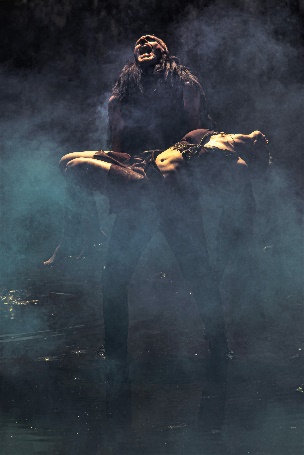 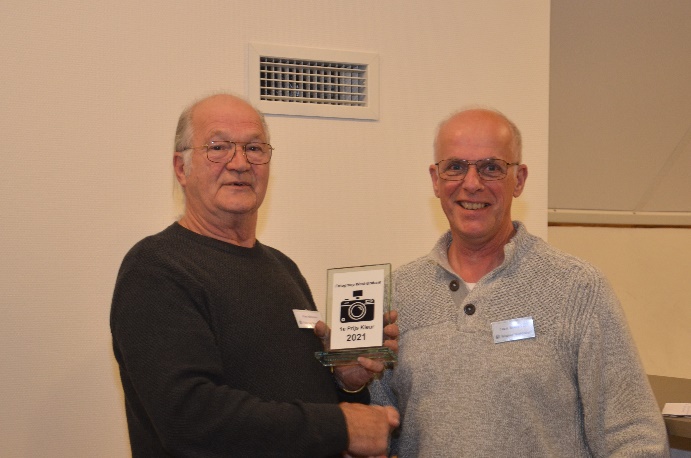 2de prijs kleur.John Zwaal:		Deze foto voelt als een schilderij.			De juiste kleuren en mooi nabewerkt.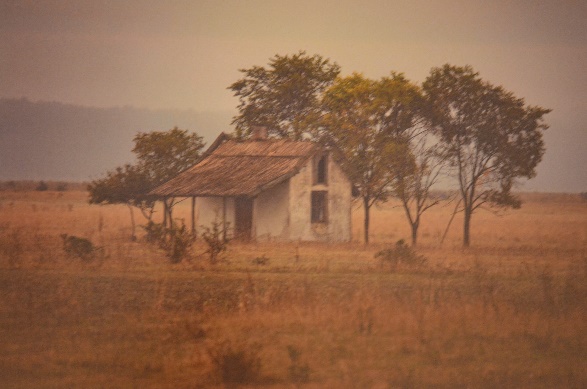 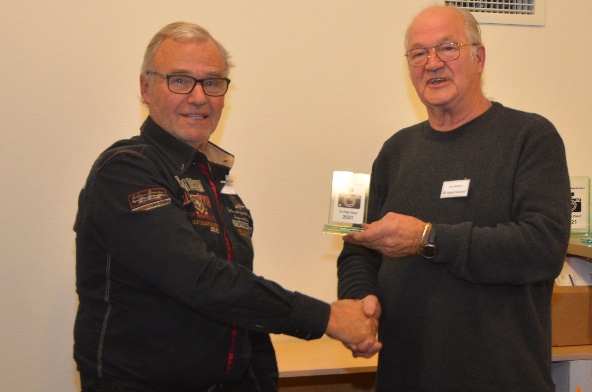 3de prijs kleur.Corry Moerenhout:	Ik heb water nog nooit zo zien branden.			De reflectie voegt hier echt iets aan toe			Anders was het ,, gewoon ,, een mooie foto geweest.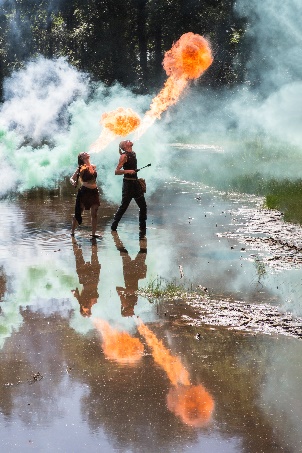 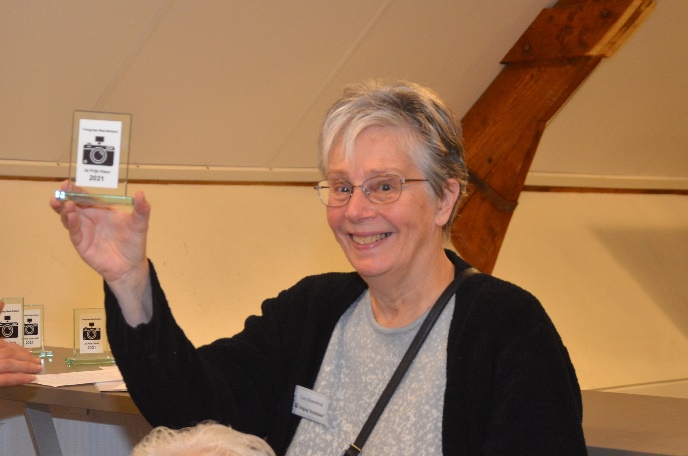 1ste prijs zwart- witCorry Moerenhout.:	Prachtig gewerkt met het licht.			Mooi contrast.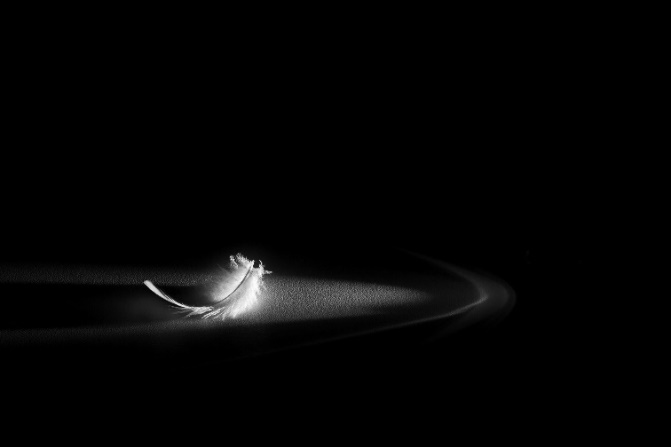 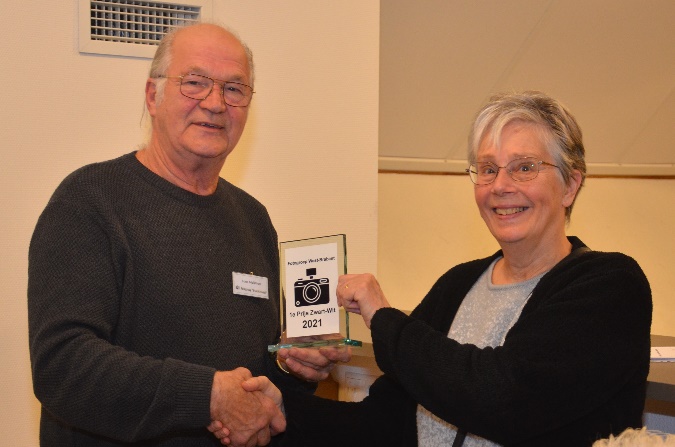 2de prijs zwart – wit:Coby de Jong:		Mooie setting, goede uitdrukking bij de modellen 			En heel subtiel licht.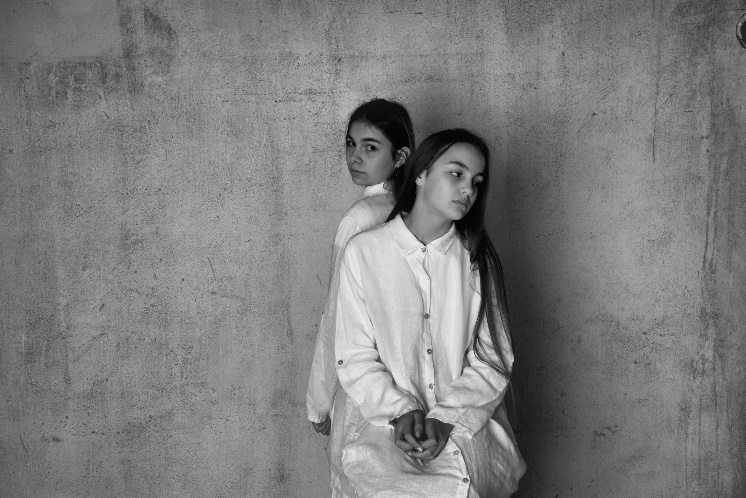 3de prijs zwart – wit Leen van Miert:		Een heel mooie foto.			Had nog iets meer contrast mogen hebben.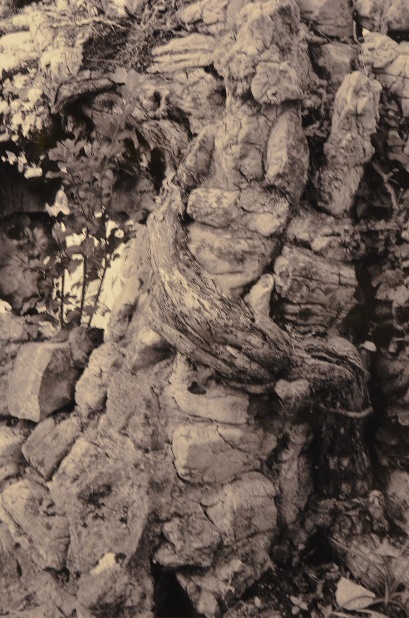 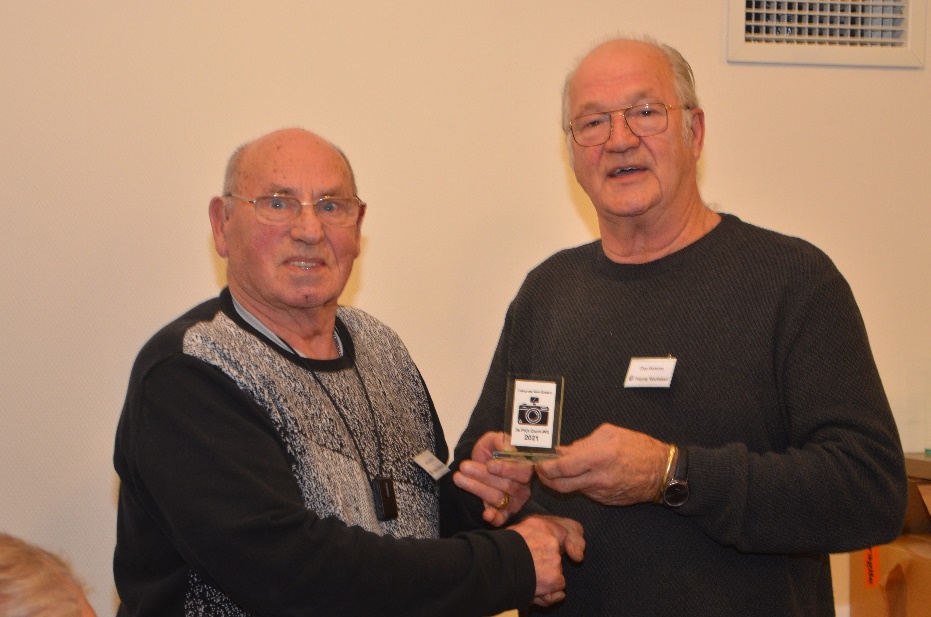 1ste prijs seriesWilma Maas:		Heel bijzonder dat je een object zo mooi op verschillende manieren			In beeld hebt gebracht.			Mooie scherpte/diepte			Kan zo aan de muur.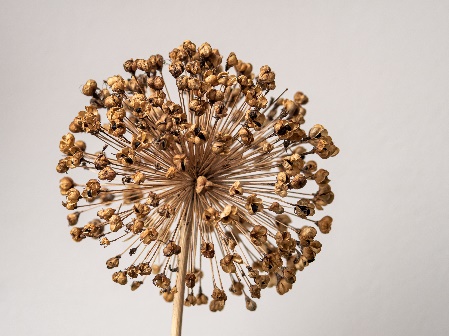 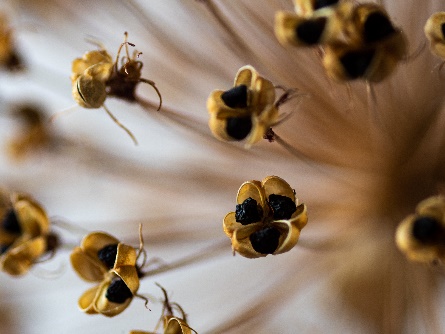 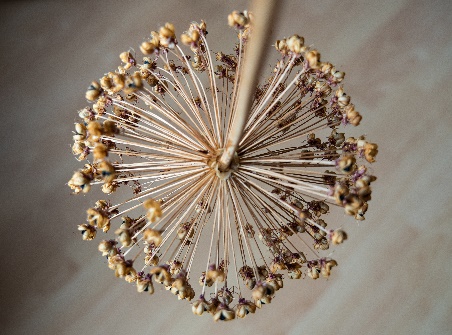 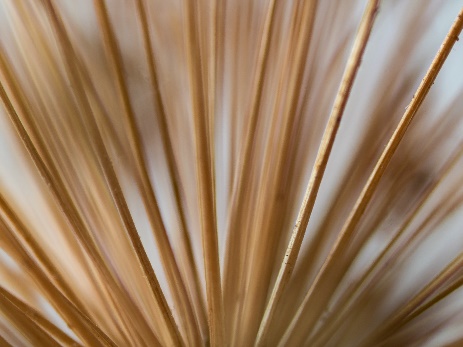 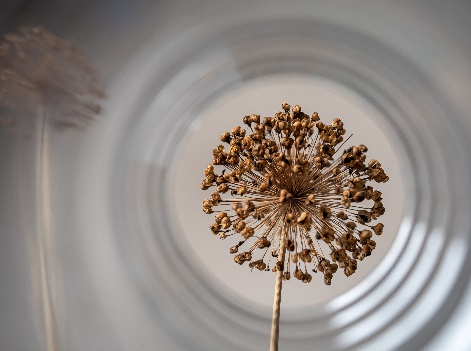 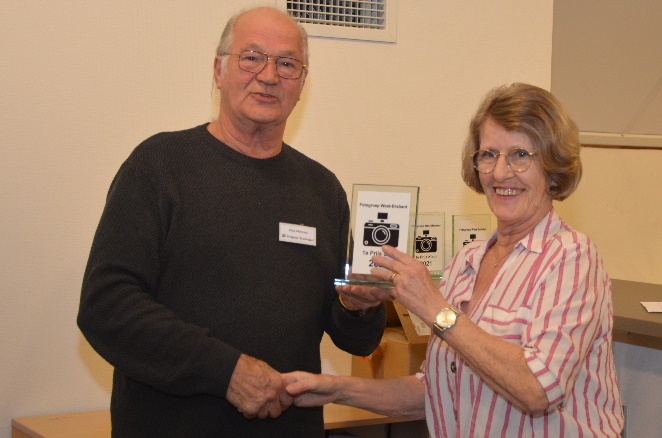 2de prijs seriesJohn Zwaal:		Als 1 van de weinige vertel je echt een verhaal met deze serie.			Mooi gedaan.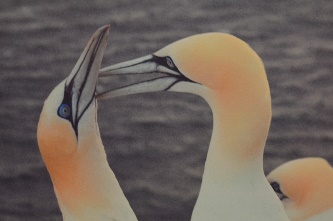 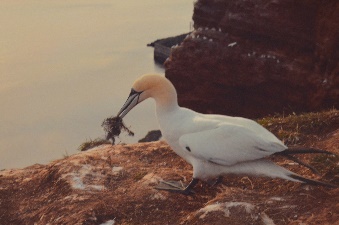 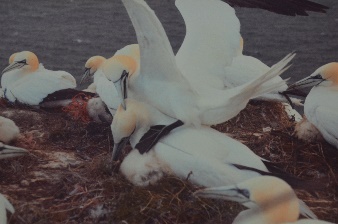 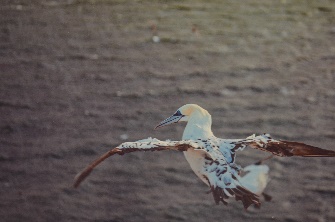 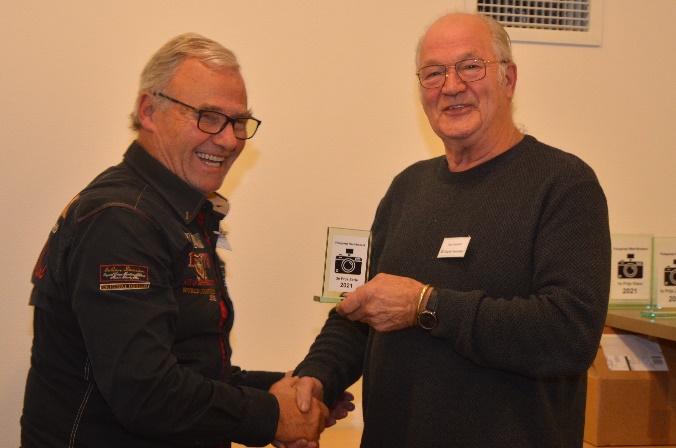 3de prijs series.Ad Nieuwlaat:		heel gedetailleerd .			Je kan er naar blijven kijken.			Telt ook voor de serie van Ries.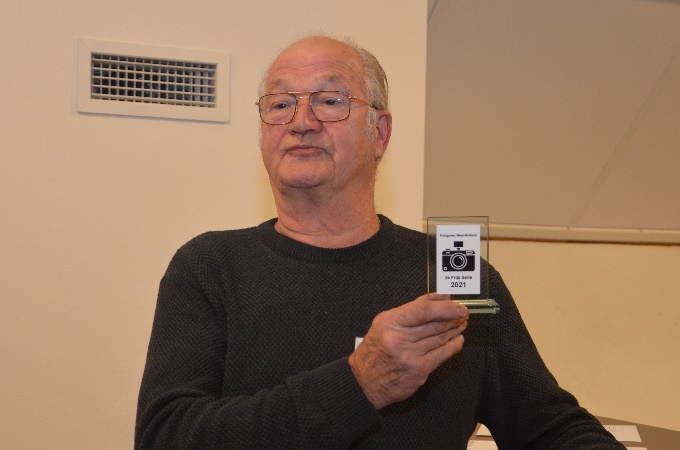 Beoordeling borden.Foto 1 t/m 8		 Wim Goverde.Heel divers.Goed dingen uitgeprobeerdIk mis een duidelijke stijl.Foto 8 t/m 16 		Toon Erkelens.Prachtige natuurfotografie.Probeer meer variatie in standpunten en kaders.Foto 17 t/m 24		Hans Moerenhout.Krachtige en spannende foto,s met een mooi contrast.Foto 25 t/m 32 		Corrie MoerenhoutJouw kracht ligt echt bij zwart – wit , ga zo door.Foto 33 t/m 37D	Jo van Miert.Goed onderwerp voor je serieProbeer het iets spannender te maken door meer scherpte/diepte.Foto 38 t/m42D	Leen van MiertVooral de serie was erg mooi.42b springt er uit.Mooi werk.Foto 43 t/m 47D	John Zwaal.Sterke beelden die stuk voor stuk een verhaal vertellen.Foto 48 t/m 53C	Ries Melissen.Mooie variatie, ik had graag meer urbex gezien.Foto 54 t/m 61		Erik Meesters.Jammer dat de zwart-wit foto,s niet in kleur zijn.Een paar foto,s zijn niet scherp , wel een mooie variatie.Foto 62 t/m 65 		Ad Nieuwlaat.Je serie is heel sterk , dat mis ik bij de losse foto,sFoto 66 t/m 68D	Coby de JongMooie zwart- wit foto,s , hier had ik er graag meer van gezien.Foto 69 t/m 72 		Wilma Maas	Probeer de scherptediepte van je serie ook in de losse foto,s meer toe te passen.Foto,s uit de serie zijn echt prachtig.